«Журнал контроля температуры в кузове транспортного средства при приеме пищевой продукции на пищеблок»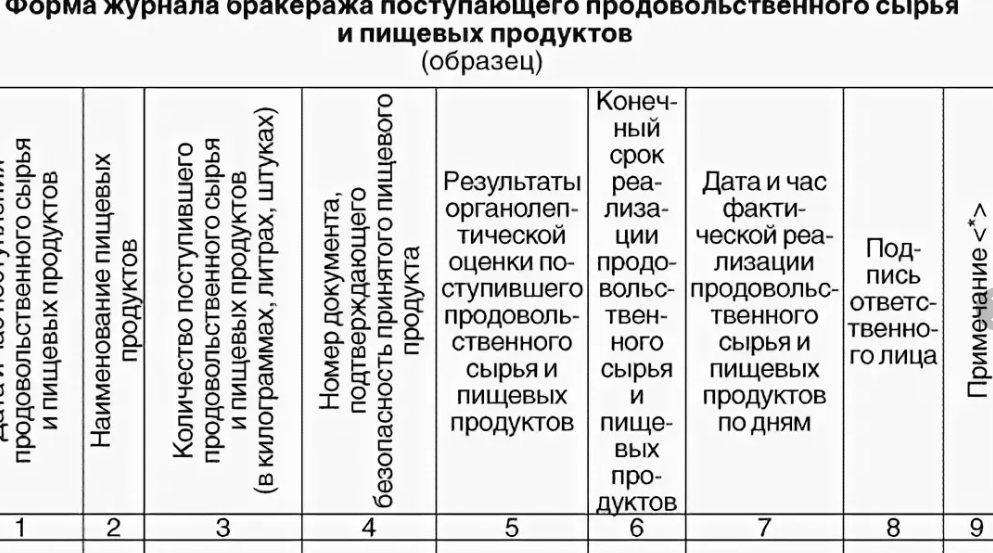 